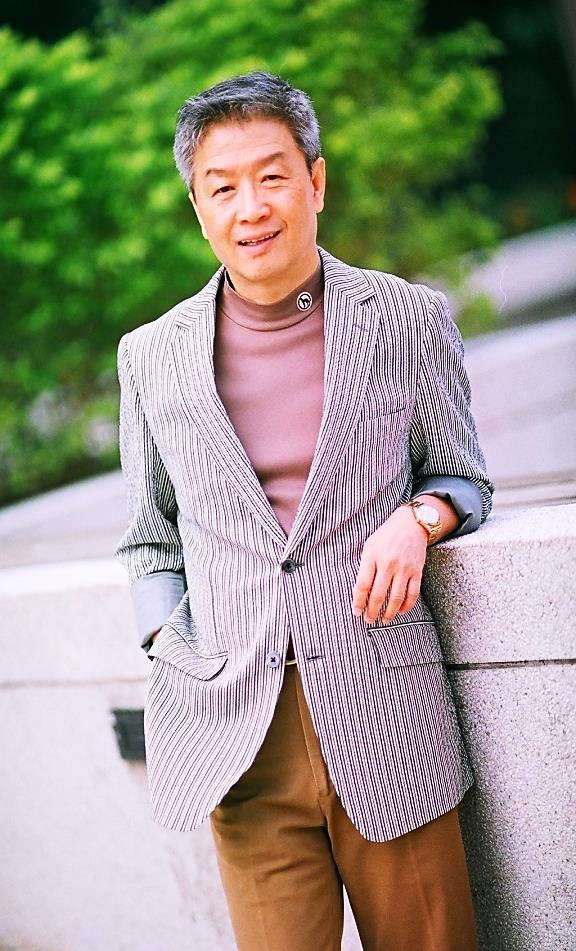 吳成豐有生之年，矢志戮力「企業倫理」、「社會企業」及「組織倫理」相關等議題的研究與教學。除在國際學術論壇或國際期刊SSCI發表數十篇論文，其三本著作「企業倫理的實踐」(2010年台北前程文化公司出版第3版)、「企業倫理」(2004年北京人民大學簡體字出版)與「組織倫理實踐與社會創業精神」(2014年台北鼎茂圖書出版)，先後在海峽兩岸倖獲學界與產業界廣泛接受。多年來，關注也憂心這個世界人群間的倫理關係陷入困境，自然資源不公平且非正義被利用的現狀，日益惡化。資源共享、生活和諧與人類自然共存等新「社會價值」(social value)，必須催生並實踐。這種催生與實踐，人人有責。現職：台灣靜宜大學校聘特聘教授(前管理學院院長 2004-2010) 學歷：美國愛荷華州德瑞克大學高等教育博士經歷：2011靜宜大學企管系教授兼通識教育中心主任2004-2010 靜宜大學企管系教授兼管理學院院長2002~2004靜宜大學企管系教授兼系主任及研究所長1992~1995靜宜大學企管系副教授兼總務長2014-2016受聘上海應用技術大學海外名師2016年受聘蘭州大學社會企業與企業倫理講座2013年受聘大陸泉州華僑大學企業倫理專題講座2003年受聘大陸北京人民大學EMBA企業倫理講座2000年受聘大陸哈爾濱工業大學管理學院客座教授。1998年受聘大陸上海東華大學工商管理學院客座教授研究領域：企業倫理、社會企業、組織倫理與社會創業精神。榮譽：2013-2017連續5年擔任行政院科技部 “企業倫理及社會企業整合型計劃” 靜宜大學總計劃主持人2013-2017 靜宜大學校聘特聘教授2010-2014連續四年獲行政院科技部「大專校院特殊優秀人才措施獎勵」。2005-2008連續三年獲行政院國家科學委員會專題研究計畫管理學門「高額主持人費用」獎助。2006年6月行政院國科會「人文與社會科學簡訊Vol.7, issue 3, pp.23-25」一項全台灣359位在SSCI等國際期刊發表論文的管理學者的表現統計，吳教授發表6篇SSCI論文在「一般管理」類名列前端。1996~2014年共獲行政院國科會研究計劃補助30餘件20042006與2010年獲台灣信義文教基金會委託中華民國管科學會選拔為「企業倫理優良教師」。聯絡方式:E-MAIL：cfwu@pu.edu.tw地址：43301台灣台中市沙鹿區台灣大道七段200號(靜宜大學企管系)